29.01.2021LI: To investigate addition with even numbers.Investigate what happens when you subtract an odd numbers from another odd number. Is the answer odd or even? _______________________________________________________ Is the answer always an odd number or even number? ________________ Use the number grid below to help you. 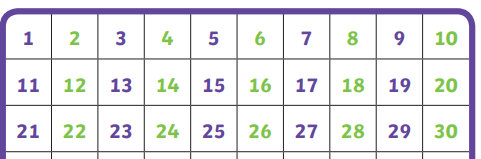 Here are a few subtraction number sentences to get you started but you will need to create some of your own to make sure your answers to the questions above are correct.9 - 7 =						13 - 3 =11 -3 =						15 - 1 =Write your own number sentences on this squared paper – remember to only put one number in each square.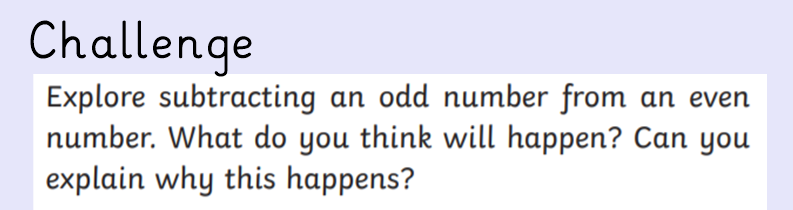 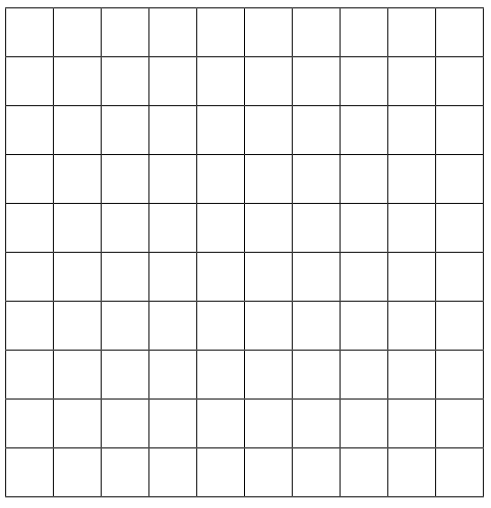 I can identify odd numbers to 20I can subtract a single digit to a two-digit number within 20I can identify a pattern